Ní mór duit a chinntiú go bhfuil gach cuid den fhoirm iarratais seo comhlánaithe go hiomlán – cinntigh le do thoil d’ainm a chur le ceanntásc an doiciméid seo,InniúlachtaíAgus úsáid á baint agat as an spás thíos, agus tagairt á déanamh do gach ceann de na critéir inniúlachta atá leagtha amach i bhfógra an chomórtais, sonraigh, le do thoil, ag baint úsáide as samplaí d’eolas, taithí, scil nó gnóthachtáil nó inniúlacht ábhartha ar leith, a léiríonn go soiléir d’oiriúnacht chun freastal ar dhúshláin Ardoifigeach Feidhmiúcháin Bainistíocht Sonraí agus Cásanna (Forbairt Bogearraí) – TFC in Oifig an Stiúrthóra Ionchúiseamh Poiblí. Moltar d'iarrthóirí an comhaireamh 500 focal a úsáid go hiomlán chun a léiriú go gcomhlíonann siad critéir do gach inniúlacht.Ba cheart d'iarrthóirí tagairt a dhéanamh do na freagrachtaí róil (leathanach 4 - 5) ⁊ do na tuairisceoirí inniúlachta atá liostaithe in Aguisín 2 (leathanach 19 - 20) den Leabhrán Faisnéise agus a gcuid freagraí inniúlachta á ndréachtú acu.Ba chóir d'iarrthóirí a gcuid freagraí inniúlachta a struchtúrú mar seo a leanas:Mínigh go hachomair cineál an taisc, an tionscadail nó an chuspóra den phíosa oibre atá á úsáid agat chun d’eispéireas ábhartha san inniúlacht áirithe a imlíne.Sonraigh an méid a rinne tú i bhfírinne agus conas a léirigh tú an t-eolas agus/ nó na scileanna ábhartha. Bí soiléir faoi d'ionchur féin agus cad iad na gníomhartha a rinne tú.Déan achoimre ar thoradh, tionchar nó toradh na hoibre a rinne tú.Ráiteas Spéise chun tacú le d'iarratas:​ (Uas. 500  focal)Tabhair faisnéis bhreise, le do thoil, NACH BHFUIL  tagairt déanta dó cheana i d’iarratasa mheasann tú a bheith ábhartha mar thaca le d’iarratas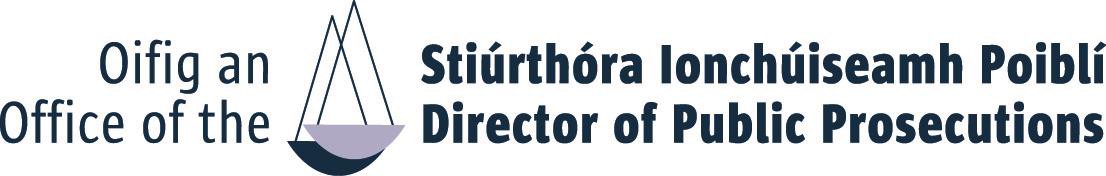 FOIRM IARRATAISBainistíocht Sonraí agus Cásanna (Forbairt Bogearraí)(TFC – ARDOIFIGEACH FEIDHMIÚCHÁIN)
Comórtas 2024Ba cheart an fhoirm iarratais chomhlánaithe a chur isteach TRÍ RÍOMHPHOST chuig:Recruitment@dppireland.ieFéach le do thoil ar an Leabhrán Eolais le haghaidh dáta agus am deiridh.  O:	CÉADAINM:	SLOINNECeannaireacht Foirne (Uasmhéid 500 focal)Breithiúnas, Anailís agus Cinnteoireacht (Uas. 500 focal)Bainistiú agus Seachadadh Torthaí (Uas. 500 focal)SCILEANNA IDIRPHEARSANTA agus CUMARSÁIDE (Uas. 500 focal)Saineolas, Oilteacht agus Féinfhorbairt (Uas. 500 focal)Clóscríobh thar seo le do thoil agus leathnófar an bosca de réir mar is gá.      Dearbhaím leis seo go bhfuil na ceanglais go léir atá leagtha amach san Fhógra Comórtais á gcomhlíonadh agam post a líonadh ag Ardoifigeach Feidhmiúcháin Bainistíocht Sonraí agus Cásanna (Forbairt Bogearraí) – TFC in Oifig an Stiúrthóra Ionchúiseamh Poiblí agus go bhfuil an fhaisnéis go léir a thugtar san fhoirm seo ceart.Ainm:	Dáta: